                     ALOJAS NOVADA DOME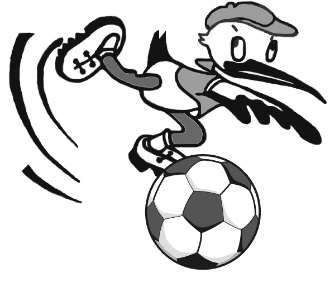           ALOJAS NOVADA            SPORTA SKOLA                                      Reģ. Nr. 4371902426, Lielā ielā 7, Staicelē, Alojas novadā, LV-4043, Latvijā                                 tālrunis.: 64023031; fakss: 64023036, e-pasts: vjfc.staicele@aloja.lvAPSTIPRINĀTSar Alojas novada Domes2015.gada 28.augusta sēdeslēmumu Nr.423 (protokols Nr. 14 5#) Ar grozījumiem 2015.gada 29.decembra lēmums Nr.773 (protokols Nr.23 34#)Ar grozījumiem 2016.gada 31.oktobralēmums Nr.511 (protokols Nr. 16 12#)Alojas novada sporta skolas NOLIKUMSIzdots saskaņā ar Izglītības likuma 22.panta pirmo daļu,Profesionālās izglītības likuma 17.pantu un likumu ‘’Par pašvaldībām’’I. Vispārīgie jautājumi1. Alojas novada sporta skola (turpmāk – Sporta skola) ir Alojas novada domes (turpmāk – Dibinātājs) dibināta izglītības iestāde bērnu un jauniešu profesionālās ievirzes sporta izglītības iestāde, kura savā darbībā īsteno profesionālās ievirzes izglītības un interešu sporta programmas, organizē un veicina sporta darbu Alojas novadā.  2.Sporta skolas darbības tiesiskais pamats ir Izglītības likums, Profesionālās izglītības likums, Bērnu tiesību aizsardzības likums, Sporta likums, citi normatīvie akti, kā arī sporta skolas nolikums, ko apstiprina dibinātājs.3. Sporta skola ir pastarpinātās pārvaldes iestāde, kurai ir sava simbolika un noteikta parauga veidlapas. Sporta skola ir tiesīga lietot zīmogu ar valsts mazā ģerboņa attēlu atbilstoši normatīvajiem aktiem.4. Iestādes juridiskā adrese: Lielā iela 7, Staicele, Alojas novads LV 4043.5. Dibinātāja juridiskā adrese: Jūras iela 13. Aloja, Alojas novads LV 4064.II. Sporta skolas darbības mērķis, pamatvirziens un uzdevumi6. Sporta skolas mērķis ir veidot sporta izglītības vidi, organizēt un īstenot izglītību, kas nodrošina profesionālās ievirzes sporta izglītības programmā noteikto mērķu sasniegšanu – veselas, fiziski, garīgi un emocionāli attīstītas personības veidošanu, kas ir motivēta aktīvam dzīvesveidam un apzinās sporta kā vērtību7. Sporta skolas darbības pamatvirziens ir profesionālās ievirzes sporta izglītība, sporta interešu izglītība un ar to saistītais metodiskais darbs.8. Sporta skolas uzdevumi ir:8.1. īstenot profesionālās ievirzes sporta izglītības programmas, to mērķus un uzdevumus, nodrošinot vispārizglītojošo skolu perspektīvo audzēkņu iesaistīšanu attiecīgajā sporta programmā;8.2. izglītojoši pedagoģiskais darbs un treniņu darbs ar bērniem un jauniešiem, kura mērķis ir audzēkņu veselības nostiprināšana un sporta meistarības pilnveidošana;8.3. nodrošināt iespējas bērnu un jauniešu fiziskajai un intelektuālajai attīstībai, veselības uzlabošanai un nostiprināšanai, interešu, spēju un talantu izkopšanai, pašizglītībai, profesijas izvēlei, lietderīgai brīvā laika un atpūtas organizēšanai; “8.4. Radīt motivāciju pilnveidot futbola un basketbola tehniku, fiziskās īpašības un teorētiskās zināšana, lai sasniegtu augstu sportiskos rezultātus”(ar grozījumiem, kas izdarīti 29.12.2015.)8.5. nodrošināt sporta veidu pakāpenisku apmācību un pilnveidošanu, iepazīstināt ar drošības noteikumiem treniņos un sacensībās;8.6. popularizēt sportu un veselīgu dzīvesveidu;8.7.nodrošināt izglītojamajiem regulāru veselības pārbaudi;8.8. veicināt sporta izglītības programmās iesaistīto pedagogu (treneru) tālākizglītību;8.9. racionāli izmantot izglītībai atvēlētos finanšu resursus;8.10.plānot un organizēt vietējās, valsts un starptautiskas nozīmes pasākumus un sacensības Alojas novadā;III. Sporta skolā īstenojamās izglītības programmas9. Sporta skola piedāvā un īsteno šādas profesionālās ievirzes sporta izglītības programmas:	9.1. Futbola programma (kods 20V813001 un kods 30V813001)(ar grozījumiem, kas izdarīti 29.12.2015.)9.2 izslēgts(ar grozījumiem, kas izdarīti 29.12.2015.)	9.3. Basketbola programma (kods 20 V 813 001)(ar grozījumiem, kas izdarīti 29.12.2015.)10. Pēc vecāku ierosinājuma Sporta skolas var izstrādāt citas sporta izglītības programmas, atbilstoši Sporta skolas iespējām.11.Sporta skola var īstenot valsts un darba devēju, kā arī personības izaugsmes interesēm atbilstošas pieaugušo neformālās izglītības un interešu izglītības programmas, kas saskaņotas ar Dibinātāju.IV. Izglītības procesa organizācija12. Izglītības procesa organizāciju Sporta skolā nosaka Izglītības likums, Profesionālās izglītības likums, uz to pamata izdotie Latvijas Republikas Ministru kabineta noteikumi un citi normatīvie akti, Darba kārtības noteikumi, Iekšējās kārtības noteikumi, Sporta skolas padomes nolikums, Treneru padomes nolikums un citi Sporta skolas iekšējie normatīvie akti.13. Mācību gads Sporta skolā sākas katra kalendārā gada 1.septembrī un beidzas nākamā gada 31.augustā. Jaunu treniņu grupu komplektēšana notiek no 1.-30.septembrim vai pēc attiecīga finansējuma saņemšanas. Izglītojamos drīkst uzņemt arī pēc 1.oktobra, ja viņi izpildījuši uzņemšanas prasības. 14. Izglītība Sporta skolā ir brīvprātīga. Audzēkņu uzņemšana Sporta skolā, pārcelšana nākamajā mācību treniņu grupā un atskaitīšana no Sporta skolas notiek saskaņā ar Izglītības likumu, Profesionālās izglītības likumu, Sporta skolas direktora apstiprinātiem Alojas novada sporta skolas audzēkņu uzņemšanas noteikumiem, Alojas novada sporta skolas noteikumiem par audzēkņu pārcelšanu un atskaitīšanu. 15. Vienas mācību treniņ nodarbības ilgums ir 40 minūtes.16. Izglītojamajam ir tiesības vienlaikus apgūt vairākas sporta izglītības programmas.17. Sporta skola organizē darbu pēc direktora apstiprināta nodarbību saraksta, ar kuru tiek iepazīstināti treneri, izglītojamie un vecāki. Izmaiņas nodarbību sarakstā var izdarīt direktors vai cita ar direktora rīkojumu norīkota persona.18. Sporta skolas darba formas ir:18.1. teorētiskā sagatavošana;18.2. mācību treniņu nodarbības;18.3. individuālās nodarbības;18.4. piedalīšanās sacensībās;18.5. mācību treniņu nometnes;18.6. talantīgāko audzēkņu atlase;18.7 audzēkņu zināšanu, prasmju un iemaņu novērtēšana;18.8 organizatoriski metodiskā darbība.19.Sporta skolas struktūru un mācību materiāltehnisko bāzi veido, ievērojot izglītības programmu un īstenošanas specifiku.20. Pēc profesionālās ievirzes sporta programmas apguves izglītojamie saņem valsts atzītu profesionālās ievirzes izglītību apliecinošu dokumentu Ministru kabineta noteiktajā kārtībā.V. Sporta skolas vadība, treneru un citu darbinieku tiesības un pienākumi21. Alojas novada Sporta skolu vada direktors, kuru pieņem darbā un atbrīvo no darba Sporta skolas dibinātājs atbilstoši normatīvo aktu prasībām.22. Sporta skolas direktora atbildība noteikta Izglītības likumā un citos normatīvajos aktos. Direktora tiesības un pienākumi noteikti amata aprakstā un darba līgumā.23. Direktors vada Sporta skolas attīstības plānošanu un ir atbildīgs par profesionālās ievirzes sporta izglītības programmu īstenošanu, audzināšanu, mācību treniņu darba organizāciju, izglītojamo veselības stāvokļa kontroli un Sporta skolas saimniecisko darbību un finanšu līdzekļu lietderīgu izlietošanu atbilstoši apstiprinātajam budžetam.  24. Trenerus un citus darbiniekus darbā pieņem un atbrīvo Sporta skolas direktors. Direktors ir tiesīgs deleģēt treneriem un citiem iestādes darbiniekiem konkrētu uzdevumu, funkciju veikšanu. Direktora vietnieku skaitu nosaka direktors, saskaņojot ar Dibinātāju.25.Apstiprinātā budžeta algu fonda ietvaros direktors ir tiesīgs veidot jaunas amata vienības, grozīt amata vienību nosaukumu, noteikt mēnešalgas un amata vienību likmes, apstiprināt amata vienību sarakstus. Dibinātājs lemj par jaunu amata vienību veidošanu iestādē, ja paredzamās izmaiņas saistītas ar iestādei papildus apstiprinātajam budžetam nepieciešamiem finanšu līdzekļiem.26. Sporta skolas treneru pienākumus un tiesības nosaka Izglītības likums, Profesionālās izglītības likums, Bērnu tiesību aizsardzības likums, Sporta likums, un katra trenera amata apraksts un darba līgums27. Sporta skolas citu darbinieku pienākumi un tiesības ir noteikti konkrēto darbinieku amatu aprakstos un darba līgumos.VI. Sporta skolas izglītojamo tiesības un pienākumi28.Izglītojamo tiesības un pienākumi noteikti Izglītības likumā, Bērnu tiesību aizsardzības likumā, citos ārējos normatīvajos aktos un Sporta skolas  iekšējos normatīvajos aktos.29. Izglītojamo pienākums ir ievērot normatīvajos aktos noteiktos pienākumus.VII. Sporta skolas Padome30. Sporta skolas Padome ir koleģiāla institūcija, kas izveidota sadarbības nodrošināšanai starp Sporta skolu, vecākiem (personām, kas realizē aizgādību) un sabiedrību. 31.  Padomes sastāvu un kompetenci nosaka Izglītības likums. Padomes izveidošanas kārtību un darbību nosaka Sporta skolas padomes reglamentā, kas saskaņots ar Sporta skolas direktoru.VIII. Sporta skolas treneru padome32. Lai risinātu dažādus ar mācību un audzināšanas procesu saistītus jautājumus, Sporta skola izveido treneru padomi. Treneru padomi vada Sporta skolas direktors, un tās sastāvā ir visi Sporta skola strādājošie treneri. 33. Sporta skolas treneru padomes kompetenci nosaka direktora apstiprināts reglaments.IX. Sporta skolas izglītojamo pašpārvalde34. Izglītojamo pašpārvalde (turpmāk tekstā – Pašpārvalde) ir sabiedriska izglītojamo pašpārvaldes institūcija. Pašpārvaldi ar Sporta skolas direktora un treneru atbalstu veido izglītojamie pēc savas iniciatīvas. Tā ir demokrātiska izglītojamo kolektīva pašregulācijas un pašizteiksmes forma, kas savas kompetences ietvaros organizē un vada izglītojamo sabiedrisko dzīvi Sporta skolā, aizstāv izglītojamo tiesības, intereses, piedalās Sporta skolas pārvaldē.35. Pašpārvalde darbojas saskaņā ar Pašpārvaldes nolikumu, kuru izstrādā pati pašpārvalde, un apstiprina Sporta skolas direktors.36. Pašpārvaldes izveidošanas un darbības mērķis ir panākt audzēkņu, treneru un Sporta skolas administrācijas interešu un darbības saskaņošanu, kā arī izglītojamo aktīvu iesaistīšanos audzināšanas darbā, mācību procesā, sabiedriskā darba un brīvā laika organizēšanas iemaņu apgūšanā.X. Sporta skolas finansēšana37. Sporta skolas finanšu līdzekļus veido:37.1. valsts mērķdotācija pedagogu (treneru) darba samaksai;37.2. dibinātāja budžeta līdzekļi;37.3. Sporta skolas audzēkņu vecāku līdzfinansējums;(ar grozījumiem, kas izdarīti 31.10.2016.)37.4. citi finanšu līdzekļi.38. Citus finanšu līdzekļus veido:38.1. fizisko un juridisko personu ziedojumi un dāvinājumi;38.2. maksas pakalpojumi;38.3.dažādos projektos iegūti finanšu līdzekļi.39. Sporta skolas nepārtrauktai darbībai nepieciešamos finansiālos un materiālos līdzekļus Dibinātājs nodrošina ik gadu apstiprinātā budžeta ietvaros atbilstoši normatīvo aktu prasībām.40. Sporta skolas uzturēšanas un saimnieciskie izdevumi:40.1. saimnieciski (tehniskā) personāla darba alga;40.2. nepieciešamo mācību un tehnisko līdzekļu iegādi;40.3. piemaksas pie darba algas;40.4. remonta un celtniecības darbiem.41. Papildu finanšu līdzekļi (dāvinājumi, ziedojumi) izmantojami tikai Sporta skolas materiālās bāzes uzturēšanai, Sporta skolas attīstībai, mācību līdzekļu iegādei, Sporta skolas aprīkojuma iegādei, treneru un izglītojamo materiālai stimulēšanai, vai attiecīgi ziedojuma un dāvinātāja norādītajam mērķim.42. Sporta skola par ziedojumiem, kas saņemti mantas (dāvanu) vai pakalpojumu veidā sastāda pieņemšanas aktu, kurā norāda ziedoto mantu vai pakalpojuma daudzumu, to vērtību naudas izteiksmē. Naudas brīvprātīgus ziedojumus var pārskaitīt Dibinātāja ziedojumu bankas kontā.43.Sporta skolas pamatbudžeta un maksas pakalpojumu tāmes apstiprina Alojas novada dome.44.Sporta skolas grāmatvedības un finanšu operācijas veic Alojas novada domes Finanšu un grāmatvedības nodaļa.XI. Saimnieciskā darbība45. Sporta skolas direktors Alojas novada domes noteiktajā kārtībā ir tiesīgs slēgt īres un nomas līgumus, slēgt uzņēmuma un citus saimnieciskos līgumus ar fiziskām vai juridiskām personām, kas saistīti ar Sporta skolas darbības nodrošināšanu.46. Sporta skolas saimnieciskās darbības un to sniegto pakalpojumu rezultātā gūtie ienākumi, kā arī citi pašu ieņēmumi neietekmē valsts budžeta un pašvaldības budžeta gadskārtējo asignējumu apmēru.47. Sporta skolas pārvaldīšanā vai lietošanā esošo ēku, to daļu vai zemes nodošana lietošanā trešajām personām pieļaujama tikai ar Dibinātāja atļauju.48. Kontroli par Sporta skolas finansiāli saimniecisko darbību veic Dibinātājs.XII. Sporta skolas iekšējo reglamentējošo dokumentu pieņemšanas kārtība49. Sporta skola patstāvīgi izstrādā Sporta skolas nolikumā noteiktos iekšējos normatīvos aktus (noteikumi, reglamenti). Direktors izdod iekšējos normatīvos aktus.XIII. Sporta skola izdota administratīvā akta vai faktiskās rīcības apstrīdēšanas kārtība50. Sporta skola izdotu administratīvo aktu, vai faktisko rīcību privātpersona var apstrīdēt, iesniedzot attiecīgu iesniegumu iestādes dibinātājam. XIV. Sporta skolas  nolikuma un tā grozījumu pieņemšanas kārtība51. Grozījumus sporta skolas nolikumā var izdarīt pēc Sporta skolas dibinātāja, direktora vai treneru padomes priekšlikuma. Grozījumus nolikumā apstiprina Sporta skolas dibinātājs.XV. Sporta skolas reorganizācijas un likvidācijas kārtība52. Sporta skolu reorganizē vai likvidē dibinātājs, normatīvajos aktos noteiktajā kārtībā, saskaņojot ar Izglītības un zinātnes ministriju.XVI. Noslēguma jautājumi53. Saskaņā ar normatīvajiem aktiem iestāde kārto lietvedību (Sporta skolas dokumentācija) un Sporta skolas arhīvu.54. Sporta skola noteiktā laikā sagatavo atskaites, ievērojot normatīvajos aktos noteikto kārtību.55. Sporta skola savā darbībā ievēro spēkā esošos normatīvos aktus:55.1. attiecībā uz higiēnas normu un noteikumu ievērošanu;55.2. attiecībā uz ugunsdrošības, darba drošības un aizsardzības normu un noteikumu ievērošanu.56. Ar šī Nolikuma spēkā stāšanos atzīt par spēku zaudējušu Nolikumu, kas apstiprināts ar Alojas novada Domes 2013.gada 28.augusta sēdes lēmumu Nr.347 (protokols Nr.18 45#).Alojas novada sporta skolas direktore                                                                                                                             Inga Konrāde					 		 